Профилактика подросткового суицида 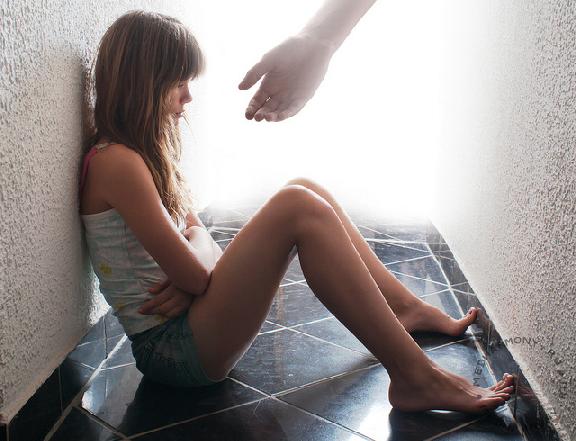 Памятка для взрослых.  Подростковый суицидЧЕРТЫ ПОДРОСТКОВОГО СУИЦИДАкратковременные конфликты в сферах близких отношений (в семье, школе, группе);конфликт воспринимается как крайне значимый и травматичный, вызывая внутренний кризис и драматизацию событий; суицидальный поступок воспринимается в романтически-героическом ореоле: как смелый вызов, как решительное действие, как мужественное решение и т.п.суицидное поведение демонстративно, в нем есть признаки "игры на публику";суицидальное поведение регулируется скорее порывом, аффектом, в нем нет продуманности, взвешенности, точного просчета; средства самоубийства выбраны неумело (прыжок с балкона 2-3 этажа, малотоксические вещества, тонкая веревка и т.п.). ПРИЧИНЫ ПРОЯВЛЕНИЯ СУИЦИДАОтсутствие доброжелательного внимания со стороны взрослых Резкое повышение общего ритма жизни Социально-экономическая дестабилизация Алкоголизм и наркомания среди родителей Жестокое обращение с подростком, психологическое, физическое и сексуальное насилиеАлкоголизм и наркомания среди подростков Неуверенность в завтрашнем дне Отсутствие морально-этических ценностей Потеря смысла жизни Низкая самооценка, трудности в самоопределении Бедность эмоциональной и интеллектуальной жизни Безответная влюбленность       Общей причиной суицида является социально-психологическая дезадаптация, возникающая под влиянием острых психотравмирующих ситуаций, нарушения взаимодействия личности с ее ближайшим окружением. Однако для подростков это чаще всего не тотальные нарушения, а нарушения общения с близкими, с семьей.ПРЕДПОСЫЛКИ ПРОЯВЛЕНИЯБиологические Личностные (напряжение потребностей и желаний, неумение найти способы их удовлетворения, отказ от поиска выхода из сложных ситуаций, низкий уровень самоконтроля, неумение ослабить нервно-психическое напряжение, эмоциональная нестабильность, импульсивность, повышенная внушаемость, бескомпромиссность и отсутствие жизненного опыта)Социальные ЧТО МОЖЕТ УДЕРЖАТЬ:Установите заботливые взаимоотношения с ребенком Будьте внимательным слушателем Будьте искренними в общении, спокойно и доходчиво спрашивайте о тревожащей ситуацииПомогите определить источник психического дискомфорта Вселяйте надежду, что все проблемы можно решить конструктивноПомогите ребенку осознать его личностные ресурсы Окажите поддержку в успешной реализации ребенка в настоящем и помогите определить перспективу на будущее.